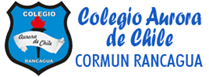 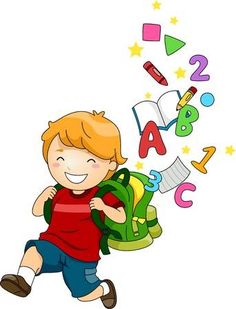                               Queridos niños y niñas, les damos la bienvenida a una nueva semana”               Los invitamos a realizar la siguiente actividad.                                   Queridos niños y niñas, les damos la bienvenida a una nueva semana”                       Los invitamos a realizar la siguiente actividad.		Guía Cuadernillo Pac 2 MatemáticasKínder A y B  Clases on line		Guía Cuadernillo Pac 2 MatemáticasKínder A y B  Clases on line		Guía Cuadernillo Pac 2 MatemáticasKínder A y B  Clases on line		Guía Cuadernillo Pac 2 MatemáticasKínder A y B  Clases on lineNombre Alumno: Nombre Alumno: Nombre Alumno: Nombre Alumno: Fecha: Lunes 27 de julio del 2020            Semana 17                  Hora: 15:00 a 15.45 horasFecha: Lunes 27 de julio del 2020            Semana 17                  Hora: 15:00 a 15.45 horasFecha: Lunes 27 de julio del 2020            Semana 17                  Hora: 15:00 a 15.45 horasFecha: Lunes 27 de julio del 2020            Semana 17                  Hora: 15:00 a 15.45 horasEducadoras: Gissela Robledo (Kínder A), Claudia Duarte (Kínder B)Educadoras: Gissela Robledo (Kínder A), Claudia Duarte (Kínder B)Educadoras: Gissela Robledo (Kínder A), Claudia Duarte (Kínder B)Educadoras: Gissela Robledo (Kínder A), Claudia Duarte (Kínder B)NúcleoPensamiento MatemáticoPensamiento MatemáticoPensamiento MatemáticoObjetivo de Aprendizaje6. Emplear los números para contar, identificar, cuantificar y comparar cantidades hasta el N.º 20.6. Emplear los números para contar, identificar, cuantificar y comparar cantidades hasta el N.º 20.6. Emplear los números para contar, identificar, cuantificar y comparar cantidades hasta el N.º 20.O. Transversal1. Participar en actividades y juegos colaborativos, planificando, acordando estrategias para un propósito común y asumiendo progresivamente responsabilidades en ellos.1. Participar en actividades y juegos colaborativos, planificando, acordando estrategias para un propósito común y asumiendo progresivamente responsabilidades en ellos.1. Participar en actividades y juegos colaborativos, planificando, acordando estrategias para un propósito común y asumiendo progresivamente responsabilidades en ellos.HabilidadEmplear los números.Emplear los números.Emplear los números.Actividad / InstrucciónActivan conocimientos previos de los Números.Ven Power Point, video y responden preguntas.Escuchan instrucciones de Educadora Grafican numeral presentado por EducadoraRealizan juego de tarjetas con número y material concreto (cajas de fósforos)Dibujan pelotas que faltan para completar la secuencia, pintan los círculos de la cuncuna según numeral y escriben número, dibujan el número y torre de pelotas que faltan en secuencia dada.Activan conocimientos previos de los Números.Ven Power Point, video y responden preguntas.Escuchan instrucciones de Educadora Grafican numeral presentado por EducadoraRealizan juego de tarjetas con número y material concreto (cajas de fósforos)Dibujan pelotas que faltan para completar la secuencia, pintan los círculos de la cuncuna según numeral y escriben número, dibujan el número y torre de pelotas que faltan en secuencia dada.Activan conocimientos previos de los Números.Ven Power Point, video y responden preguntas.Escuchan instrucciones de Educadora Grafican numeral presentado por EducadoraRealizan juego de tarjetas con número y material concreto (cajas de fósforos)Dibujan pelotas que faltan para completar la secuencia, pintan los círculos de la cuncuna según numeral y escriben número, dibujan el número y torre de pelotas que faltan en secuencia dada.Materiales Computador, celular, o Tablet, PPT explicativo “Los Números” Video” Los números”https://www.youtube.com/watch?v=pSqnl2eSu9YCuadernillo Pac de Matemáticas Actividad N.º 39 (página 5) Actividad Nº 40(página 6) Actividad Nª 47 (página 7) lápiz grafito, lápices de colores, 10 cajas de fósforos vacías chicas (envolver cada una de ellas con papel lustre a elección y graficar número sobre una de sus caras, hoja blanca o cuaderno.Computador, celular, o Tablet, PPT explicativo “Los Números” Video” Los números”https://www.youtube.com/watch?v=pSqnl2eSu9YCuadernillo Pac de Matemáticas Actividad N.º 39 (página 5) Actividad Nº 40(página 6) Actividad Nª 47 (página 7) lápiz grafito, lápices de colores, 10 cajas de fósforos vacías chicas (envolver cada una de ellas con papel lustre a elección y graficar número sobre una de sus caras, hoja blanca o cuaderno.Computador, celular, o Tablet, PPT explicativo “Los Números” Video” Los números”https://www.youtube.com/watch?v=pSqnl2eSu9YCuadernillo Pac de Matemáticas Actividad N.º 39 (página 5) Actividad Nº 40(página 6) Actividad Nª 47 (página 7) lápiz grafito, lápices de colores, 10 cajas de fósforos vacías chicas (envolver cada una de ellas con papel lustre a elección y graficar número sobre una de sus caras, hoja blanca o cuaderno.ContenidosNúmeros. Agregando uno y quitando uno.Números. Agregando uno y quitando uno.Números. Agregando uno y quitando uno.RUTA DE APRENDIZAJEINICIODESARROLLOCIERRERUTA DE APRENDIZAJE Nos saludamos todos y    todas cantando canción de saludo, luego recordamos normas de convivencia. Se da a conocer objetivo de la clase y la Ruta de Aprendizaje.Se activan conocimientos previos sobre los números y se les pregunta ¿Qué números conoces? ¿para qué sirve? ¿dónde podemos encontrar los números? Se invita a ver video de los números.Responden preguntas ¿qué números cantamos? ¿contamos en forma ascendente o descendente? ¿por qué? ¿cómo lo sabes?  Felicitar por respuestas y participación de los estudiantes.Educadora verbalizará un número al azar y estudiantes deberán graficar el número escuchado en una hoja blanca o cuaderno y luego mostrarán su número.Posteriormente Educadora presentará tarjetas con números y estudiantes mostrarán la cantidad formando torres con cajas de fósforos y así sucesivamente dando otros ejemplos con otros números.Se va monitoreando y preguntando al azar a los estudiantes.Se felicita constantemente por participación en clases.Luego se invita a trabajar en cuadernillo y se le solicita que busque la página 5. Se les pide observar la imagen y se les pregunta ¿qué números aparecen? ¿cuáles de estos números conoces? ¿para qué nos servirán estos números? Se espera respuesta de estudiantes. Escuchan instrucciones dadas por EducadoraDibujan las pelotas y juegan a escribir los números que faltan para completar la secuencia. En página 6 pintan los círculos de cuncuna según su numeral y escriben números que faltan.Luego deben buscar página 7 y se les pide que dibujen el número y torre de pelotas que faltan en secuencia dada.Se solicita que estudiante pueda escribir la fecha en parte inferior del cuadernillo y su nombre y apellido.Ejemplo: Lunes 24-07-2020Finalmente, se les pregunta ¿qué aprendimos hoy? ¿qué fue lo más difícil de realizar? ¿por qué? ¿te gusto la actividad? ¿por qué?Se felicita por el trabajo realizado a todo el grupo curso.		Guía Cuadernillo Pac 2 MatemáticasKínder A y B  Clases on line		Guía Cuadernillo Pac 2 MatemáticasKínder A y B  Clases on line		Guía Cuadernillo Pac 2 MatemáticasKínder A y B  Clases on line		Guía Cuadernillo Pac 2 MatemáticasKínder A y B  Clases on lineNombre Alumno: Nombre Alumno: Nombre Alumno: Nombre Alumno: Fecha: Jueves 30 de julio del 2020            Semana 17                  Hora: 16:00 a 16.45 horasFecha: Jueves 30 de julio del 2020            Semana 17                  Hora: 16:00 a 16.45 horasFecha: Jueves 30 de julio del 2020            Semana 17                  Hora: 16:00 a 16.45 horasFecha: Jueves 30 de julio del 2020            Semana 17                  Hora: 16:00 a 16.45 horasEducadoras: Gissela Robledo (Kínder A), Claudia Duarte (Kínder B)Educadoras: Gissela Robledo (Kínder A), Claudia Duarte (Kínder B)Educadoras: Gissela Robledo (Kínder A), Claudia Duarte (Kínder B)Educadoras: Gissela Robledo (Kínder A), Claudia Duarte (Kínder B)NúcleoPensamiento MatemáticoPensamiento MatemáticoPensamiento MatemáticoObjetivo de Aprendizaje5. Orientarse temporalmente en situaciones cotidianas, empleando nociones y relaciones de secuencia (antes, ahora, después, al mismo tiempo, día, noche)frecuencia (siempre, a veces, nunca) y duración (larga, corta)5. Orientarse temporalmente en situaciones cotidianas, empleando nociones y relaciones de secuencia (antes, ahora, después, al mismo tiempo, día, noche)frecuencia (siempre, a veces, nunca) y duración (larga, corta)5. Orientarse temporalmente en situaciones cotidianas, empleando nociones y relaciones de secuencia (antes, ahora, después, al mismo tiempo, día, noche)frecuencia (siempre, a veces, nunca) y duración (larga, corta)O. Transversal1. Participar en actividades y juegos colaborativos, planificando, acordando estrategias para un propósito común y asumiendo progresivamente responsabilidades en ellos.1. Participar en actividades y juegos colaborativos, planificando, acordando estrategias para un propósito común y asumiendo progresivamente responsabilidades en ellos.1. Participar en actividades y juegos colaborativos, planificando, acordando estrategias para un propósito común y asumiendo progresivamente responsabilidades en ellos.HabilidadOrientación temporalOrientación temporalOrientación temporalActividad / InstrucciónActivan conocimientos recordando canción de los días de la semana.Responden preguntas en relación a la canción.Ven video de las nociones temporales y responden preguntas.Ven Power Point explicativo y responden preguntas. ¿Qué día es hoy? ¿qué hiciste hoy antes de clases? ¿qué harás hoy después de clases?Dibujan lo que le gustaría hacer después de clase. Escriben titulo de actividad a realizar en su dibujo.Responden preguntas de cierre.Activan conocimientos recordando canción de los días de la semana.Responden preguntas en relación a la canción.Ven video de las nociones temporales y responden preguntas.Ven Power Point explicativo y responden preguntas. ¿Qué día es hoy? ¿qué hiciste hoy antes de clases? ¿qué harás hoy después de clases?Dibujan lo que le gustaría hacer después de clase. Escriben titulo de actividad a realizar en su dibujo.Responden preguntas de cierre.Activan conocimientos recordando canción de los días de la semana.Responden preguntas en relación a la canción.Ven video de las nociones temporales y responden preguntas.Ven Power Point explicativo y responden preguntas. ¿Qué día es hoy? ¿qué hiciste hoy antes de clases? ¿qué harás hoy después de clases?Dibujan lo que le gustaría hacer después de clase. Escriben titulo de actividad a realizar en su dibujo.Responden preguntas de cierre.Materiales Computador, celular, o Tablet, PPT explicativo Video de nociones temporaleshttps://www.youtube.com/watch?v=p16PxgcKGvMCuadernillo Pac 2. Actividad Nº 32 página 2Lápiz grafito, goma.Computador, celular, o Tablet, PPT explicativo Video de nociones temporaleshttps://www.youtube.com/watch?v=p16PxgcKGvMCuadernillo Pac 2. Actividad Nº 32 página 2Lápiz grafito, goma.Computador, celular, o Tablet, PPT explicativo Video de nociones temporaleshttps://www.youtube.com/watch?v=p16PxgcKGvMCuadernillo Pac 2. Actividad Nº 32 página 2Lápiz grafito, goma.ContenidosRelaciones de Secuencia (hoy, mañana)Relaciones de Secuencia (hoy, mañana)Relaciones de Secuencia (hoy, mañana)RUTA DE APRENDIZAJEINICIODESARROLLOCIERRERUTA DE APRENDIZAJE Nos saludamos todos y    todas cantando canción de saludo, luego recordamos normas de convivencia. Se da a conocer objetivo de la clase y Ruta de Aprendizaje.Se activan conocimientos previos recordando la canción de los días de la semana de nuestra Rutina diaria.Se invita a ver video de nociones temporalesResponden preguntas ¿qué hizo el elefante antes(ayer)? ¿qué hizo hoy el elefante? ¿qué hará mañana el elefante?Se va monitoreando y preguntando al azar a los estudiantes y felicitando por su participación en clases. Se invita a trabajar concepto de hoy y se le explica concepto.Es toda actividad o acción que hacemos en el mismo día. Ejemplo: Hoy lavo la ropa. Luego se les pregunta ¿qué día es hoy? ¿qué hiciste hoy antes de clases?  ¿qué harás hoy después de clases? Se espera respuesta de los estudiantes y se les felicita por su participación en clases.Luego se invita a trabajar en cuadernillo y se le solicita que busque la página 2. Se les pide observar la imagen y se les pregunta ¿qué creen que hay que hacer?  Se espera respuesta de estudiantes. Escuchan instrucciones dadas por Educadora y se les pide completar la fecha del día de hoy y dibujar lo que le gustaría hacer después de clases, escriben título de la actividad a realizar (dibujo).Ejemplo Hoy jugaré con mis juguetes.Se solicita que estudiante pueda escribir la fecha en parte inferior del cuadernillo y su nombre y apellido.Ejemplo: Jueves 30-07-2020Finalmente, se les pregunta ¿qué aprendimos hoy? ¿qué fue lo más difícil de realizar? ¿por qué? ¿te gusto la actividad? ¿por qué?Se felicita por el trabajo realizado a todo el grupo curso.